Revenues Department                                                                                          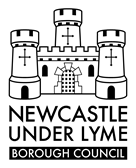 Newcastle under Lyme Borough CouncilCastle HouseBarracks RoadNewcastle under LymeStaffordshireST5 1BL      NON-DOMESTIC RATES NEW OCCUPIERAddress of the propertyNEW OCCUPIER DETAILS(*delete as appropriate)PREVIOUS OCCUPIER DETAILSDECLARATIONI declare that the information given on this form is correct to the best of my knowledge and that there are no other changes to my circumstances.  I am aware that to make a false statement is a serious offence and it is the Council’s policy to prosecute where any statement can be proven to be false. In certain circumstances a penalty may be imposed where a false statement leads to a loss by the Council.(Customer Hub Officer)Once you have completed this form, please email it to rates@newcastle-staffs.gov.ukGeneral Data Protection Regulations:  Your right to privacy is very important to us and we recognize that when we collect, use or store your personal data you trust us to act in a responsible manner.  For a full explanation of how Newcastle under Lyme Borough Council uses your data and what your rights are, please read our privacy notice at https://www.newcastle-staffs.gov.uk/all-services/advice/privacy-noticeDate:Your Full Name:Property Ref:Your Current Address:Account Ref:New OccupierIs the New Occupier… a Limited Company*/Sole Trader*/ Partnership*?a Limited Company*/Sole Trader*/ Partnership*?a Limited Company*/Sole Trader*/ Partnership*?Limited Company Registration NumberLimited Company Registration NumberLimited Company Registered Office Address or Sole Trader’s Home AddressLimited Company Registered Office Address or Sole Trader’s Home AddressLimited Company Registered Office Address or Sole Trader’s Home AddressName & Address of Owner*/Leaseholder* (if other than the Occupier)Name & Address of Owner*/Leaseholder* (if other than the Occupier)Name & Address of Owner*/Leaseholder* (if other than the Occupier)Date Stock First Installed* or Premises First Used* Date Stock First Installed* or Premises First Used* Date of Completion of PurchaseDate of Completion of PurchaseLease Start DateLease Start DateLease End DateLease End DateOccupiers Interest in                PropertyFreehold*/Leasehold*/Other…(please specify)Freehold*/Leasehold*/Other…(please specify)Freehold*/Leasehold*/Other…(please specify)Freehold*/Leasehold*/Other…(please specify)Name of Previous OccupierDate of VacationForwarding AddressName:    Name:    Name:    Signature:    Signature:    Tel:    Email:    Email:    Email:    Date:    Received by:    Received by:    Date:   